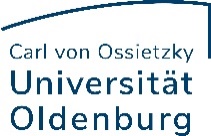 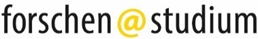 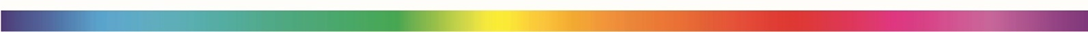 Antragsformular zur Förderung studentischer Forschungsprojekte zum Thema „Aufbruch“
Angaben zum ForschungsprojektPersonalien AntragstellerInnen Betreuende LehrpersonKostenkalkulationFür die Kalkulation nutzen Sie bitte das sog. Haushalts-Brutto: 13,68 € Studierende ohne Abschluss; 15,96 € für Studierende mit Bachelor-Abschluss. Die Fördersumme pro Projekt liegt bei maximal 5.000 Euro.PersonalmittelSachmittelGesamtsumme für das ProjektAnlagen Bestätigung der betreuenden Lehrperson, dass das Projekt betreut wird und dass keine Kreditpunkte dafür vergeben werden (entweder als E-Mail oder als separates Anschreiben mit Unterschrift). Kurzbeschreibung (ca. 1 DIN A4-Seite), in der die Fragestellung und die geplanten Forschungsmethoden deutlich werden. Bitte senden Sie Ihren Antrag vollständig und bis zum 23.01.2022 an:
forschen-at-studium@uni-oldenburg.deTitel des ProjektsTitel des ProjektsDauer des Projekts
(max. April – Nov. 2022)Vor- und NachnameStudiengang/FakultätE-Mail1234Vor- und Nachname Institut und FakultätEmail, TelefonPerson 
(Vor- und Nachname)Anzahl Std./MonatStundensatzAnzahl MonateBetragSumme PersonalmittelSumme PersonalmittelSumme PersonalmittelSumme PersonalmittelVerwendungBetragSumme SachmittelGesamtsumme